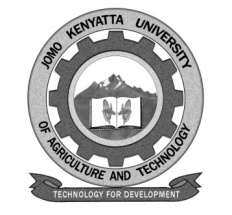 W1-2-60-1-6JOMO KENYATTA UNIVERSITYOFAGRICULTURE AND TECHNOLOGYUNIVERSITY EXAMINATIONS 2015/2016EXAMINATIONS FOR BACHELOR OF SCIENCE IN ELECTRICAL AND ELECTRONICS ENGINEERING/ELECTRONIC AND COMPUTER ENGINEERING/MATHEMATICS AND COMPUTER SCIENCE	HRD 2115: ACCOUNTS AND FINANCEDATE:   DECEMBER 2015		                                                         TIME: 2 HOURSINSTRUCTIONS:	ANSWER QUESTION ONE AND ANY OTHER TWO QUESTIONSQUESTION ONE Explain the following terms as used in Accounts and Finance:AccountingDouble entryThe accounting equation[6 marks]James set up a new business. Before he actually sells anything he has bought motor vehicles of Shs.3,000, premises of Shs.7,000, stock of goods of Shs.2,000.  He still owes Sh.800.  In respect to them, he had borrowed Shs.4,000 from Evans.  After the even just describe and before he starts he had Shs.300 cash in hand and Shs.600 cash at bank.You are required to calculate the amount of his capital.			 [6 marks]The following information was extracted from the books of ABC traders for the year ended 31st December 2014.Closing capital as at 31st December, 2014 Shs.4,000,000Made profit of Shs.200,000The proprietor invested into the business from her personal use Shs.250,000The proprietor withdrew in cash for her personal use Sh.60,000Required:Using initial capital formula, find the initial capital.			[6 marks]Describe any SIX users of Accounting Information.			[6 marks]Explain the following Accounting Assumptions:Entity /Secrete entity/Economic EntityGoing-concern/ContinuityMonetary or unit of measure[6 marks]QUESTION TWO (20 MARKS)A Ltd sells some goods on credit to B Ltd. at Shs.1,000 under the terms of sale B Ltd will receive a discount of 5% if they pay the amount due within one month.  Be decides to take up the offer and pay the amount within the given time.  Record the above transaction in the Books of A and B.					                     [6 marks]XYZ is a sole trade.  At 30th June 2015 the following balances have been extracted from their books.RequiredPrepare a trial balance from the above list of balance.		         [10 marks]Describe any FOUR purposes of a bank reconciliation statement.	[4 marks]QUESTION THREE (20 MARKS)The following is a trial balance of ABC LtdStock at 30th December, 2009 was Shs.2,946,000RequiredDraw up a statement of comprehensive income for the year ended 31st December 2009 and Statement of Financial position as at 31/12/2009.		         					          [20 marks]QUESTION FOUR (20 MARKS)Write up a two column cash book for the following details and balance off as at the end of the month.Oct.  1:	Started business with capital in Cash Shs.1,000,000Oct. 2:	Paid rent by cash Shs.500,000Oct. 3:	Loan from Mary Shs.500,000.  Paid by chequeOct. 4:	Paid Peter by cheque Shs.65, 000Oct. 5:	Cash sales made Shs.98,000Oct. 7:	Mitter owe of debtor paid by cabs Shs.62,000Oct. 9:	Paid Den (creditor) in cash Shs.22,000Oct. 11:	Cash sales paid direct into the bank Shs.53,000Oct. 15:	George (creditor) paid by cheque Shs.65,000Oct. 16:	Repaid Mary by cheque Shs.100,000Oct. 19:	Took Shs.50,000 out of cash till and paid it into the bank accountsOct. 22:	Paid motor expenses by cheque Shs.12,000Oct. 26:	Withdrew Shs.100,000 cash from the bank for business useOct. 31:	Paid wages in cash Shs.97,000	       									          [10 marks]Explain any FIVE objectives of Accounting.	                                [10 marks]QUESTION FIVE (20 MARKS)Discuss the FIVE classes of ratios used in financial statement analysis.  								         [10 marks]Describe the advantages and disadvantages of using ratios as a tool for analysing financial statements.	           			        [10 marks]DescriptionAmount (Ksh.)Sales47,600Purchases22,850Office expenses1,900Insurance700Wages7,900Rates2,800Heating1,200Telephone650Discount allowed1,150Opening stock500Returns inwards200Returns outwards150Premises40,000Plant5,000Reichie12,000Debtors12,500Bank balance7,800Creditors3,400Long term loan10,000Capital60,000Drawings4,000Closing stock500DetailsDr(KShs.)Cr(KShs.)Stock 1st January 20092,368,000Carriage inwards200,000Carriage outwards310,000Returns inwards205,000Returns outwards322,000Purchases11,870,000Sales18,600,000Rent3,862,000Salaries304,000Insurance78,000Motor expenses216,000Lighting expenses166,000General expenses314,000Premises500,000Motor vehicles1,800,000Debtors3,896,000Fixtures350,000Creditors1,731,000Cash at Bank482,000Drawings1,200,000Capital8,132,000